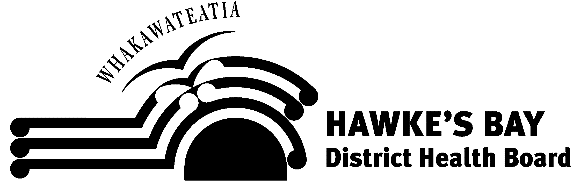 SPRINGHILL FINANCIAL CHECKLISTIf you are receiving a benefit, how much do you have to pay per week for ChildSupport, Court Fines, Loans etc?  (Please contact these agencies and ask if they	$................................can either put the payments on hold or lower them during your stay at Springhill.I have read the above and understand this information.Signed (Client): 		Date:	Name:	